О внесении изменений в постановление администрации Приволжского  сельского поселения Мариинско-Посадского района от 20.04.2020 г. № 37 «Об утверждении административного регламента администрации Приволжского  сельского поселения Мариинско-Посадского района по предоставлению муниципальной услуги «Выдача разрешения на строительство, реконструкцию объектов капитального строительства»     В соответствии с Градостроительным кодексом Российской Федерации,  Федеральным законом от 06 октября 2003 года № 131-ФЗ «Об общих принципах организации местного самоуправления в Российской Федерации»,  администрация Приволжского сельского поселения постановляет:     1. Внести в «Административный регламент администрации Приволжского  сельского поселения Мариинско-Посадского района по предоставлению муниципальной услуги «Выдача разрешения на строительство, реконструкцию объектов капитального строительства» (далее – «Регламент), утвержденный постановлением администрации  Приволжского  сельского поселения от 20.04.2020 г. № 37  следующие изменения:     а) в пункте 2.6.1.  регламента подпункт 6 изложить в следующей редакции:   «6) согласие всех правообладателей объекта капитального строительства в случае реконструкции такого объекта, за исключением указанных в пункте 6.2 настоящего  пункта случаев реконструкции многоквартирного дома, согласие правообладателей всех домов блокированной застройки в одном ряду в случае реконструкции одного из домов блокированной застройки;»   б)в пункте 2.6.1.  регламента подпункт 7 изложить в следующей редакции: «7)уникальный номер записи об аккредитации юридического лица»;     2. Настоящее решение вступает в силу  с момента его  официального опубликования в  печатном средстве массовой информации  «Посадский Вестник». Глава Приволжского сельского поселения                                                 Э.В.ЧерновЧĂВАШ РЕСПУБЛИКИСĔнтĔрвĂрри РАЙОНĚПРИВОЛЖСКИ ЯЛ ПОСЕЛЕНИЙĚН  АДМИНИСТРАЦИЙĚ ЙЫШĂНУ «31» мая  2022ç. №23 Нерядово ялě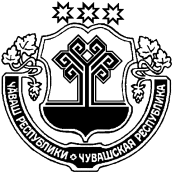 ЧУВАШСКАЯ РЕСПУБЛИКА
МАРИИНСКО-ПОСАДСКИЙ РАЙОН АДМИНИСТРАЦИЯПРИВОЛЖСКОГО СЕЛЬСКОГОПОСЕЛЕНИЯ ПОСТАНОВЛЕНИЕ «31» мая 2022г. № 23деревня Нерядово